Circolare n. 76									Cantù, 06/04/2016Agli studenti di tutte le classiCantù e LomazzoOggetto: candidatura rappresentanti studenti  - GLI d’Istituto.   Si comunica agli studenti di tutte le classi che si intende attivare il GLI d’Istituto (Gruppo di Lavoro sull’inclusione*).   La norma prevede che nelle scuole superiori facciano parte di questo organismo anche gli studenti, a tale scopo quindi, si richiedono  i nominativi  di almeno 4 studenti, due per la sede di Cantù e due per la sede di Lomazzo.   La prof.ssa Marrandino, referente d’Istituto, aveva informato i rappresentanti di classe di questa necessità in una riunione tenutasi il 25 Febbraio 2016 sede di Cantù.   La prof.ssa Grianta , referente d’Istituto, aveva informato i rappresentanti di classe di questa necessità in una riunione tenutasi il 26 Febbraio 2016 sede di Lomazzo.   Non essendo, ad oggi, pervenuto alcun nominativo,  e sottolineando la necessità di attivare questi organi collegiali, si sollecitano gli studenti interessati a far pervenire la loro disponibilità entro il 12 Aprile 2016.   Per qualsiasi informazione e delucidazione si prega di rivolgersi alle prof.sse Marrandino e  Grianta.*Il Gruppo di lavoro per l'inclusione (in sigla GLI)  svolge le seguenti funzioni:rilevazione dei BES presenti nella scuola;raccolta e documentazione degli interventi didattico-educativi posti in essere anche in funzione di azioni di apprendimento organizzativo in rete tra scuole e/o in rapporto con azioni strategiche dell’Amministrazione;focus/confronto sui casi, consulenza e supporto ai colleghi sulle strategie/metodologie di gestione delle classi;rilevazione, monitoraggio e valutazione del livello d’inclusività della scuola;raccolta e coordinamento delle proposte formulate dai singoli GLH operativi sulla base delle effettive esigenze, ai sensi dell’art. 1, c. 605, lettera b, della legge 296/2006, tradotte in sede di definizione del PEI come stabilito dall'art. 10 comma 5 della Legge 30 luglio2010 n. 122 ;elaborazione di una proposta di Piano Annuale per l’inclusività riferito a tutti gli alunni con BES, da redigere al termine di ogni anno scolastico (entro il mese di Giugno).Componenti: funzioni strumentali, insegnanti per il sostegno, docenti “disciplinari” con esperienza e/o formazione specifica o con compiti di coordinamento delle classi, genitori ed esperti istituzionali o esterni in regime di convenzionamento con la scuola e per la scuola superiore rappresentanti degli studenti. 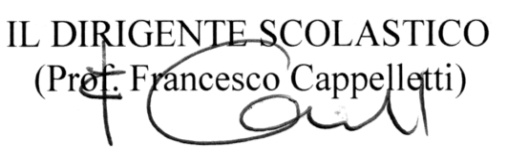 